 ҠАРАР                                                                     ПОСТАНОВЛЕНИЕ  07 сентябрь  2020  йыл                 № 42                   07 сентября  2020 годаОб утверждении порядка составления и ведения сводной росписи бюджета сельского поселения Каинлыковский сельсовет муниципального района Бураевский район Республики Башкортостан 	В соответствии со статьей 217 Бюджетного кодекса Российской Федерации, Положением о бюджетном процессе сельского поселения Каинлыковский сельсовет муниципального района Бураевский  район Республики Башкортостан постановляю:Утвердить Порядок составления и ведения сводной бюджетной росписи бюджета сельского поселения Каинлыковский сельсовет муниципального района Бураевский  район Республики Башкортостан согласно приложению №1.Настоящее постановление подлежит обнародованию и размещению на официальном сайте Администрации сельского поселения Каинлыковский сельсовет муниципального района Бураевский  район Республики Башкортостан в информационно-телекоммуникационной сети «Интернет».Контроль за исполнением настоящего постановления оставляю за собой.Глава сельского поселения:	                         М. М. ФазлыевПриложение № 1 к постановлению главы Администрации  сельского поселения Каинлыковский сельсовет муниципального района Бураевский район Республики БашкортостанПОРЯДОКсоставления и ведения сводной бюджетной росписи бюджета сельского поселения Каинлыковский сельсовет муниципального района Бураевский район Республики Башкортостан 	Настоящий Порядок разработан в соответствии с Бюджетным кодексом Российской Федерации в целях организации исполнения бюджета сельского поселения Каинлыковский сельсовет муниципального района Бураевский  район Республики Башкортостан (далее - бюджета сельского поселения) по расходам и источникам финансирования дефицита бюджета сельского поселения Каинлыковский сельсовет муниципального района Бураевский район Республики Башкортостан (далее - источники) и определяет правила составления и ведения сводной бюджетной росписи бюджета сельского поселения Каинлыковский сельсовет муниципального района Бураевский район Республики Башкортостан (далее - сводная роспись).        I. Состав сводной росписи, порядок ее составления и утверждения	1.Сводная роспись составляется по форме согласно приложению № 1 к настоящему Порядку и включает:	1.1. Бюджетные ассигнования по расходам бюджета сельского поселения на текущий финансовый год и плановый период в разрезе главных распорядителей, разделов, подразделов, целевых статей, видов расходов и кода классификации операций сектора государственного управления;1.2. Бюджетные ассигнования по источникам финансирования дефицита бюджета сельского поселения на текущий финансовый год и плановый период в разрезе главных администраторов источников и кодов классификации источников финансирования дефицитов бюджетов.	2. Сводная роспись составляется Уполномоченным органом и утверждается Главой сельского поселения на основе распределения бюджетных ассигнований по разделам, подразделам, целевым статьям (муниципальным программам сельского поселения и непрограммным направлениям деятельности), группам видов расходов классификации расходов бюджетов и источников на очередной финансовый год не менее чем за 5 рабочих дней до начала текущего финансового года, за исключением случаев, предусмотренных статьями 190 и 191 Бюджетного кодекса Российской Федерации.	2.1.  После принятия решения Совета о бюджете сельского поселения на очередной финансовый год и плановый период (далее - решение о бюджете), на следующий рабочий день Администрация сельского поселения направляет копию приложения решения о бюджете, о ведомственной структуре расходов бюджета сельского поселения (копию приложения решения о бюджете, об источниках) в Уполномоченный орган.2.2.  Уполномоченный орган в течение 10 рабочих дней со дня принятия решения о бюджете, но не позже, чем за 10 рабочих дней до начала очередного финансового года, представляют в Администрацию сельского поселения на утверждение бюджетные росписи, бюджетные сметы и планы финансово-хозяйственной деятельности подведомственных бюджетных учреждений.3. Показатели утвержденной сводной росписи должны соответствовать решению о бюджете.	4. В случае принятия решения о внесении изменений в решение о бюджете, в течение 10 рабочих дней составляется уточненная сводная бюджетная роспись с соответствующими изменениями и утверждается Главой  сельского поселения.	Изменения в сводную бюджетную роспись вносятся справками- уведомлениями по форме согласно приложению № 2 к настоящему Порядку. Утвержденные справки-уведомления за текущий период служат основанием для формирования уточненной сводной росписи на отчетную дату. Уточненная сводная роспись на отчетную дату складывается из ранее утвержденной Главой  сельского поселения уточненной сводной бюджетной росписи и изменений, внесенных в нее за прошедший период в соответствии с настоящим Порядком и особенностями исполнения бюджета сельского поселения, утвержденным решением о бюджете на текущий год и плановый период.             II. Лимиты бюджетных обязательств5. Лимиты бюджетных обязательств утверждаются на текущий финансовый год и плановый период в разрезе разделов, подразделов, целевых статей (муниципальных программ сельского поселения и непрограммных направлений деятельности), групп видов расходов (кодов классификации источников), кодов операций секторов государственного управления по форме согласно приложениям № 3, 4 к настоящему Порядку.6. Лимиты бюджетных обязательств утверждаются Главой сельского поселения одновременно с утверждением сводной росписи и должны соответствовать ее показателям.7.  Лимиты бюджетных обязательств утверждаются на текущий финансовый год в размере бюджетных ассигнований, установленных решением о бюджете.	III. Ведение сводной росписи и изменение лимитов бюджетныхобязательств	8.Ведение сводной росписи и изменение лимитов бюджетных обязательств осуществляет Уполномоченный орган посредством внесения изменений в показатели сводной росписи и лимиты бюджетных обязательств (далее - изменение сводной росписи и лимитов бюджетных обязательств). 	Основанием для внесения изменений в сводную роспись в пределах полномочий, установленных действующим бюджетным законодательством, для Уполномоченного органа являются:	решения Совета муниципального района Бураевский  район Республики Башкортостан о бюджете муниципального района на соответствующий год и на плановый период;	решения Совета сельского поселения Каинлыковский сельсовет муниципального района Бураевский  район Республики Башкортостан о бюджете сельского поселения на соответствующий год и на плановый период;	справки-уведомления об изменении сметных назначений (размеров финансирования) главных распорядителей средств бюджета муниципального района Бураевский  район Республики Башкортостан;	постановления и распоряжения главы Администрации муниципального района Бураевский район Республики Башкортостан.	Уточненная сводная роспись утверждается Главой сельского поселения.	9. Изменение показателей сводной росписи и лимитов бюджетных обязательств осуществляется Уполномоченным органом в установленном порядке.	10. Изменения сводной росписи и лимитов бюджетных обязательств утверждаются Главой сельского поселения.	11. Уполномоченный орган производит утверждение справки-уведомления по форме согласно приложению № 2 об изменении сводной росписи и уведомление о лимитах бюджетных обязательств по форме согласно приложению №5. Справка-уведомление и уведомление о лимитах бюджетных обязательств оформляется в двух экземплярах и подписывается Главой сельского поселения.	IV. Составление и ведение сводной бюджетной росписи и лимитов бюджетных обязательств в период временного управления бюджетом	12. В случае, если решение о бюджете не вступило в силу с 1 января текущего года, Уполномоченный орган ежемесячно в течение первых трех рабочих дней месяца утверждает бюджетные ассигнования и лимиты бюджетных обязательств в размере, не превышающем одной двенадцатой части бюджетных ассигнований и лимитов бюджетных обязательств в отчетном финансовом году.	Утверждение бюджетных ассигнований и лимитов бюджетных обязательств, указанных в абзаце первом настоящего пункта, осуществляется по форме согласно приложению № 5 к настоящему Порядку.	Указанное ограничение не распространяется на расходы, связанные с выполнением публичных нормативных обязательств, обслуживанием и погашением муниципального долга.	Уполномоченный орган в течение 2 рабочих дней со дня утверждения бюджетных ассигнований и лимитов бюджетных обязательств на текущий месяц доводит их до главных распорядителей, распорядителей, получателей (главным администраторам источников) по формам согласно приложению № 6.	Изменение бюджетных ассигнований и лимитов бюджетных обязательств, утвержденных в соответствии с настоящим пунктом, не производится.	Бюджетные ассигнования и лимиты бюджетных обязательств, утвержденные в соответствии с настоящим пунктом, прекращают действие со дня утверждения сводной росписи и лимитов бюджетных обязательств в связи с принятием решения о бюджете.								Приложение № 1 к ПорядкуУТВЕРЖДАЮ:Глава сельского поселения Каинлыковский сельсовет муниципального районаБураевский район Республики Башкортостан _______________ «_____» __________ 20____ г.СВОДНАЯ БЮДЖЕТНАЯ РОСПИСЬ БЮДЖЕТА СЕЛЬСКОГО ПОСЕЛЕНИЯ КАИНЛЫКОВСКИЙ СЕЛЬСОВЕТ МУНИЦИПАЛЬНОГО РАЙОНА БУРАЕВСКИЙ РАЙОН РЕСПУБЛИКИ БАШКОРТОСТАННА 20___ФИНАНСОВЫЙ ГОД И НА ПЛАНОВЫЙ ПЕРИОД 20___ и 20___ ГОДОВ(текущий финансовый год и плановый период)1. БЮДЖЕТНЫЕ АССИГНОВАНИЯ ПО РАСХОДАМ БЮДЖЕТА СЕЛЬСКОГО ПОСЕЛЕНИЯ КАИНЛЫКОВСКИЙ СЕЛЬСОВЕТ МУНИЦИПАЛЬНОГО РАЙОНА БУРАЕВСКИЙ РАЙОН РЕСПУБЛИКИ БАШКОРТОСТАН(рублей)2. БЮДЖЕТНЫЕ АССИГНОВАНИЯ ПО ИСТОЧНИКАМ ФИНАНСИРОВАНИЯ ДЕФИЦИТА БЮДЖЕТА СЕЛЬСКОГО ПОСЕЛЕНИЯ КАИНЛЫКОВСКИЙ СЕЛЬСОВЕТ МУНИЦИПАЛЬНОГО РАЙОНА БУРАЕВСКИЙРАЙОН РЕСПУБЛИКИ БАШКОРТОСТАН(рублей)Исполнитель                                                                                                           Приложение № 2 к ПорядкуСПРАВКА-УВЕДОМЛЕНИЕ № ___ от «____» _____________20___ г.об изменении сметных назначений (размеров финансирования)__________________________________________________________________наименование главного распорядителя (распорядителя, получателя) средств бюджета сельского поселения Каинлыковский сельсовет муниципального района Бураевский район Республики Башкортостанна основании _____________________________________________                            наименование, дата, номер документа, являющегося основаниемпо вопросу ____________________________________________(рублей)Исполнитель                                                                                                     Приложение № 3 к ПорядкуЛИМИТЫ БЮДЖЕТНЫХ ОБЯЗАТЕЛЬСТВ НА 20____ ГОДИ НА ПЛАНОВЫЙ ПЕРИОД 20___ И 20___ ГОДОВ(текущий финансовый год и плановый период)___________________________________________________________________________(главный распорядитель (распорядитель, получатель) средств бюджета сельского поселения Каинлыковский сельсовет муниципального района Бураевский  район Республики Башкортостан)(рублей)Исполнитель                                                                                                           Приложение № 4 к ПорядкуЛИМИТЫ БЮДЖЕТНЫХ ОБЯЗАТЕЛЬСТВ НА 20____ ГОДИ НА ПЛАНОВЫЙ ПЕРИОД 20___ И 20___ ГОДОВ(текущий финансовый год и плановый период)___________________________________________________________________________(главный администратор источников финансирования дефицита бюджета сельского поселения Каинлыковский сельсовет муниципального района Бураевский район Республики Башкортостан)(рублей)Исполнитель                                                                                                        Приложение № 5 к ПорядкуУВЕДОМЛЕНИЕо лимитах бюджетных обязательств № ___ от __________ 20___г._____________________________________________________________наименование главного распорядителя, распорядителя, получателя средств бюджета сельского поселения Каинлыковский сельсовет муниципального района Бураевский район Республики Башкортостанна основании _____________________________________________                            наименование, дата, номер документа, являющегося основаниемпо вопросу ____________________________________________(рублей)Исполнитель                                                                                               Приложение № 6 к ПорядкуУТВЕРЖДАЮ:Глава сельского поселения Каинлыковский сельсовет муниципального районаБураевский район Республики Башкортостан _______________ «_____» __________ 20____ г.БЮДЖЕТНЫЕ АССИГНОВАНИЯ И ЛИМИТЫ БЮДЖЕТНЫХ ОБЯЗАТЕЛЬСТВ НА«____» ___________ 20 ___г.1. БЮДЖЕТНЫЕ АССИГНОВАНИЯ ПО РАСХОДАМ БЮДЖЕТА СЕЛЬСКОГО ПОСЕЛЕНИЯ КАИНЛЫКОВСКИЙ СЕЛЬСОВЕТ МУНИЦИПАЛЬНОГО РАЙОНА БУРАЕВСКИЙ РАЙОН РЕСПУБЛИКИ БАШКОРТОСТАН(рублей)2. ЛИМИТЫ БЮДЖЕТНЫХ ОБЯЗАТЕЛЬСТВ ПО РАСХОДАМ БЮДЖЕТА СЕЛЬСКОГО ПОСЕЛЕНИЯ КАИНЛЫКОВСКИЙ СЕЛЬСОВЕТ МУНИЦИПАЛЬНОГО РАЙОНА БУРАЕВСКИЙ РАЙОН РЕСПУБЛИКИ БАШКОРТОСТАН(рублей)3. ИСТОЧНИКИ ФИНАНСИРОВАНИЯ ДЕФЕЦИТА БЮДЖЕТА СЕЛЬСКОГО ПОСЕЛЕНИЯ КАИНЛЫКОВСКИЙ СЕЛЬСОВЕТ МУНИЦИПАЛЬНОГО РАЙОНА БУРАЕВСКИЙ РАЙОН РЕСПУБЛИКИ БАШКОРТОСТАН(рублей)Исполнитель БАШҠОРТОСТАН РЕСПУБЛИКАҺЫБОРАЙ  РАЙОНЫМУНИЦИПАЛЬ РАЙОНЫНЫҢҠАЙЫНЛЫҠ АУЫЛ СОВЕТЫАУЫЛ БИЛӘМӘҺЕХАКИМИӘТЕ452971,Ҡайынлыҡ ауылы, Йәштәр урамы, 7т.(34756)2-43-48,Adm_kainlik@mail.ru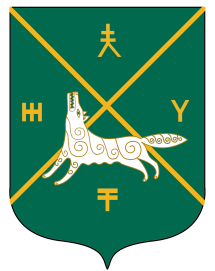 РЕСПУБЛИКА БАШКОРТОСТАНАДМИНИСТРАЦИЯСЕЛЬСКОГО ПОСЕЛЕНИЯКАИНЛЫКОВСКИЙ СЕЛЬСОВЕТМУНИЦИПАЛЬНОГО РАЙОНАБУРАЕВСКИЙ РАЙОН452971,д.Каинлыково,ул.Молодежная, 7т.(34756)2-43-48,Adm_kainlik@mail.ruНаименованиеКод раздела, подраздела, целевой статьи, вида расходов, КОСГУСуммаСуммаСуммаНаименованиеКод раздела, подраздела, целевой статьи, вида расходов, КОСГУна текущий финансовый годна первый год планового периодана второй год планового периода12345Итого НаименованиеКоды главного администратора источников финансирования дефицита бюджета сельского поселения Каинлыковский сельсовет муниципального района Бураевский район Республики Башкортостан, источника финансирования дефицита бюджета сельского поселения Каинлыковский сельсовет муниципального района Бураевскийрайон Республики Башкортостан, КОСГУСуммаСуммаСуммаНаименованиеКоды главного администратора источников финансирования дефицита бюджета сельского поселения Каинлыковский сельсовет муниципального района Бураевский район Республики Башкортостан, источника финансирования дефицита бюджета сельского поселения Каинлыковский сельсовет муниципального района Бураевскийрайон Республики Башкортостан, КОСГУна текущий финансовый годна первый год планового периодана второйгодпланового периода12345ИТОГОНаименование главного распорядителя средств бюджета и код группыКод раздела, подраздела, целевой статьи, вида расходов, КОСГУСумма изменений (+ ув., - ум.), в том числе:Сумма изменений (+ ув., - ум.), в том числе:Сумма изменений (+ ув., - ум.), в том числе:Наименование главного распорядителя средств бюджета и код группыКод раздела, подраздела, целевой статьи, вида расходов, КОСГУна текущий финансовый годна первый год планового периодана второй год планового периода12345НаименованиеКод раздела, подраздела, целевой статьи, вида расходов, КОСГУСуммаСуммаСуммаНаименованиеКод раздела, подраздела, целевой статьи, вида расходов, КОСГУна текущий финансовый годна первый год планового периодана второй год планового периода12345Итого расходовНаименованиеКод раздела, подраздела, целевой статьи, вида расходов, КОСГУСуммаСуммаСуммаНаименованиеКод раздела, подраздела, целевой статьи, вида расходов, КОСГУна текущий финансовый годна первый год планового периодана второй год планового периода12345Итого расходовНаименованиеКод раздела, подраздела, целевой статьи, вида расходов, КОСГУСумма изменений (+ ув., - ум.), в том числе:Сумма изменений (+ ув., - ум.), в том числе:Сумма изменений (+ ув., - ум.), в том числе:НаименованиеКод раздела, подраздела, целевой статьи, вида расходов, КОСГУна текущий финансовый годна первый год планового периодана второй год планового периода12345НаименованиеКод главного распорядителя средств бюджета сельского поселения Каинлыковский сельсовет муниципального района Бураевскийрайон Республики БашкортостанКод раздела, подраздела, целевой статьи,   вида расходов, КОСГУСумма1234Итого расходовНаименованиеКод главного распорядителя средств бюджета сельского поселения Каинлыковский сельсовет муниципального района Бураевский район Республики БашкортостанКод раздела, подраздела, целевой статьи,   вида расходов, КОСГУ     Сумма1234ИтогоНаименованиеКодКодКод СуммаНаименованиеглавного администратора источников финансирования дефицита бюджета сельского поселения Каинлыковский сельсовет муниципального района Бураевский район Республики Башкортостанисточника финансирования дефицита бюджета сельского поселения Каинлыковский сельсовет муниципального района Бураевский район Республики БашкортостанКОСГУ12345Итого